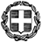 Με την κατάθεση της προσφοράς πρέπει να κατατεθεί στο σχολείο και εγγυητική επιστολή τραπέζης καλής εκτέλεσης της εκδρομής 4.000 ευρώ. Για την επιλογή θα συνεκτιμηθούν η προσφερόμενη τιμή, η ποιότητα των προσφερομένων υπηρεσιών και η αξιοπιστία του ταξιδιωτικού γραφείου. Το σχολείο επιθυμεί να προβλεφθεί ρητά ότι στην περίπτωση που κάποιος μαθητής για αποδεδειγμένους λόγους ανωτέρας βίας ή αιφνίδιας ασθένειας ματαιώσει τη συμμετοχή του, τότε θα του επιστραφούν στο ακέραιο τα χρήματα που θα έχει δώσει για την εκδρομή.Η  Δ/ντριαΕΥΑΓΓΕΛΙΑ ΓΕΩΡΓΟΥΛΗΣας υπενθυμίζουμε ότι: α) η προσφορά κατατίθεται κλειστή σε έντυπη μορφή (όχι με email ή fax) στο σχολείο και β) με κάθε προσφορά κατατίθεται από το ταξιδιωτικό γραφείο απαραιτήτως και Υπεύθυνη Δήλωση ότι διαθέτει βεβαίωση συνδρομής των νόμιμων προϋποθέσεων λειτουργίας τουριστικού γραφείου, η οποία βρίσκεται σε ισχύ καθώς επίσης και φορολογική και ασφαλιστική ενημερότητα.ΕΛΛΗΝΙΚΗ ΔΗΜΟΚΡΑΤΙΑΥΠΟΥΡΓΕΙΟ ΠΑΙΔΕΙΑΣ ΚΑΙ ΘΡΗΣΚΕΥΜΑΤΩΝΠΕΡΙΦΕΡΕΙΑΚΗ Δ/ΝΣΗ Π.Ε. ΚΑΙ Δ.Ε. ΑΤΤΙΚΗΣΔΙΕΥΘΥΝΣΗ ΔΕΥΤΕΡΟΒΑΘΜΙΑΣ ΕΚΠΑΙΔΕΥΣΗΣΑΝΑΤΟΛΙΚΗΣ ΑΤΤΙΚΗΣ2ο ΓΥΜΝΑΣΙΟ ΚΑΛΥΒΙΩΝΗμερομηνία 9-1-2023Αρ. Πρ. 21ΣΧΟΛΕΙΟ2ο ΓΥΜΝΑΣΙΟ ΚΑΛΥΒΙΩΝ2ΠΡΟΟΡΙΣΜΟΣ(ΗΜΕΡΟΜΗΝΙΑ ΑΝΑΧΩΡΗΣΗΣ ΚΑΙ ΕΠΙΣΤΡΟΦΗΣ)ΘΕΣΣΑΛΟΝΙΚΗ   ΣΥΜΜΕΤΟΧΗ ΣΤΟΥΣ ΠΑΝΕΛΛΗΝΙΟΥΣ ΑΓΩΝΕΣ ΤΕΧΝΗΣ ΣΤΙΣ 2/3/23 ΕΩΣ 4/3/023ΑΝΑΧΩΡΗΣΗ  2/3/23 πρωίΕΠΙΣΤΡΟΦΗ 4/3/23 βράδυ3ΠΡΟΒΛΕΠΟΜΕΝΟΣ ΑΡΙΘΜΟΣ ΣΥΜΜΕΤΕΧΟΝΤΩΝ(ΜΑΘΗΤΕΣ-ΚΑΘΗΓΗΤΕΣ)25 ΜΑΘΗΤΕΣ – 2 ΚΑΘΗΓΗΤΕΣ4ΜΕΤΑΦΟΡΙΚΟ ΜΕΣΟ/Α-ΠΡΟΣΘΕΤΕΣ ΠΡΟΔΙΑΓΡΑΦΕΣΑΕΡΟΠΛΑΝΟ, 25 ΘΕΣΕΙΣ ΜΕ ΧΕΙΡΑΠΟΣΚΕΥΗ, 2 ΘΕΣΕΙΣ ΜΕ ΠΑΡΑΔΟΤΕΑ ΑΠΟΣΚΕΥΗ(ΕΓΓΡΑΦΟ ΔΙΑΘΕΣΙΜΟΤΗΤΑΣ ΕΙΣΙΤΗΡΙΩΝ, ΦΟΡΟΙ ΑΕΡΟΔΡΟΜΙΟΥ, ΕΠΙΝΑΥΛΑ ΚΑΥΣΙΜΩΝ)ΛΕΩΦΟΡΕΙΟ ΣΤΗ ΘΕΣΣΑΛΟΝΙΚΗ  με όλες τις προβλεπόμενες από την κείμενη ελληνική νομοθεσία προδιαγραφές για τη μεταφορά από το αεροδρόμιο προς το ξενοδοχείο και αντίστροφα και για τη μεταφορά στο χώρο διεξαγωγής των αγώνων (Εκπαιδευτήρια Μαντουλίδη) 5ΚΑΤΗΓΟΡΙΑ ΚΑΤΑΛΥΜΑΤΟΣ-ΠΡΟΣΘΕΤΕΣ ΠΡΟΔΙΑΓΡΑΦΕΣ(ΜΟΝΟΚΛΙΝΑ/ΔΙΚΛΙΝΑ/ΤΡΙΚΛΙΝΑ-ΠΡΩΙΝΟ Ή ΗΜΙΔΙΑΤΡΟΦΗ)ΞΕΝΟΔΟΧΕΙΟ 4* ΣΤΟ ΚΕΝΤΡΟ ΤΗΣ ΠΟΛΗΣΠΡΩΙΝΟ ΕΠΙΒΕΒΑΙΩΣΗ ΚΡΑΤΗΣΗΣ ΔΩΜΑΤΙΩΝ 6ΛΟΙΠΕΣ ΥΠΗΡΕΣΙΕΣ (ΠΡΟΓΡΑΜΜΑ, ΠΑΡΑΚΟΛΟΥΘΗΣΗ ΕΚΔΗΛΩΣΕΩΝ, ΕΠΙΣΚΕΨΗ ΧΩΡΩΝ, ΓΕΥΜΑΤΑ κ.τ.λ.))7ΥΠΟΧΡΕΩΤΙΚΗ ΑΣΦΑΛΙΣΗ ΕΥΘΥΝΗΣ ΔΙΟΡΓΑΝΩΤΗ(ΜΟΝΟ ΕΑΝ ΠΡΟΚΕΙΤΑΙ ΓΙΑ ΠΟΛΥΗΜΕΡΗ ΕΚΔΡΟΜΗ)ΝΑΙ8ΠΡΟΣΘΕΤΗ ΠΡΟΑΙΡΕΤΙΚΗ ΑΣΦΑΛΙΣΗ ΚΑΛΥΨΗΣΕΞΟΔΩΝ ΣΕ ΠΕΡΙΠΤΩΣΗ ΑΤΥΧΗΜΑΤΟΣ  Ή ΑΣΘΕΝΕΙΑΣ ΝΑΙ 9ΤΕΛΙΚΗ ΣΥΝΟΛΙΚΗ ΤΙΜΗ ΟΡΓΑΝΩΜΕΝΟΥ ΤΑΞΙΔΙΟΥ(ΣΥΜΠΕΡΙΛΑΜΒΑΝΟΜΕΝΟΥ Φ.Π.Α.)ΝΑΙ10ΕΠΙΒΑΡΥΝΣΗ ΑΝΑ ΜΑΘΗΤΗ (ΣΥΜΠΕΡΙΛΑΜΒΑΝΟΜΕΝΟΥ Φ.Π.Α.)ΝΑΙ ( ΝΑ ΑΝΑΦΕΡΕΤΕ ΤΟ ΤΕΛΙΚΟ ΣΥΝΟΛΟ ΟΛΩΝ ΤΩΝ ΠΡΟΔΙΑΓΡΑΦΩΝ)11ΚΑΤΑΛΗΚΤΙΚΗ ΗΜΕΡΟΜΗΝΙΑ ΚΑΙ ΩΡΑ ΥΠΟΒΟΛΗΣ ΠΡΟΣΦΟΡΑΣΠΕΜΠΤΗ 12/1/2023 ΚΑΙ ΩΡΑ 11:00 12ΗΜΕΡΟΜΗΝΙΑ ΚΑΙ ΩΡΑ ΑΝΟΙΓΜΑΤΟΣ ΠΡΟΣΦΟΡΩΝ                ΠΕΜΠΤΗ 12/1/2023  ΚΑΙ ΩΡΑ 12:30 